АНКЕТА ДЛЯ ЗАЯВКИ НА УЧАСТИЕ В ТРЕТЬЕЙ КОНФЕРЕНЦИИ ПИВОВАРОВ ПОВОЛЖЬЯ "ВОЛГА-BEER" 20161-2 декабря 2016 г.г. Самара1) Наименование организации ___________________________________________________________________2) Адрес организации __________________________________________________________________________3) ФИО участника ______________________________________________________________________________                                            (без сокращений)4) Должность __________________________________________________________________________________5)Контактные данные __________________________________________________________________________                                            (телефон, эл. почта)6) Участие в тестовой варке от компании "Грейнрус"  и пивоварни Alchemist Brew Lab (варка проводится дипломированным технологом Матвеевым Сергеем)                          а) я буду участвовать в тестовой варке                  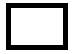                           б) я не буду участвовать в тестовой варке  7)Уточните каким видом транспорта планируете прибыть  на конференцию ______________________________________________________________________________________________                                     (автомобиль, поезд, самолет)8) Нужна - ли помощь в организации трансфера _______________________________________________________                                                                                                            (в случае прибытия ж/д или самолетом) 9) Будет ли Вам необходима гостиница____________  и нужна ли помощь при бронировании ____________10) Планируете ли Вы присутствовать на ужине  1 декабря?                          а) да                                                 б) нет        11) Планируете ли Вы присутствовать на ужине   2 декабря?                          а) да                                                  б) нет         12) Ваши пожелания или вопросы к организаторам: _____________________________________________________________________________________________________________________________________________________________________________________________________________________________________________Большое спасибо, за проявленный интерес к нашему мероприятию.Будем рады Вас видеть!                                                                            